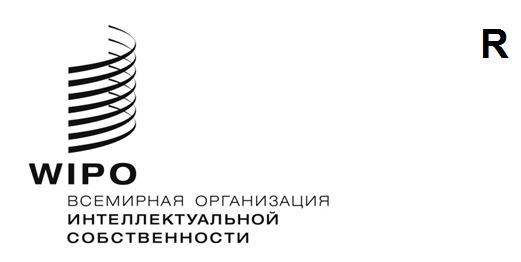 CWS/11/4оригинал: английскийдата: 20 сентября 2023 годаКомитет по стандартам ВОИС (КСВ)Одиннадцатая сессияЖенева, 4–8 декабря 2023 годаОТЧЕТ ЦЕЛЕВОЙ ГРУППЫ ПО ВИЗУАЛЬНОМУ ПРЕДСТАВЛЕНИЮ ОБРАЗЦОВ 
(ЗАДАЧА № 57)Документ подготовлен руководителями Целевой группыРЕЗЮМЕ	Целевая группа по визуальному представлению образцов несет ответственность за выполнение задачи № 57, которая требует обеспечить необходимый пересмотр и обновление стандарта ВОИС ST.88 «Рекомендации по электронному представлению промышленных образцов».  В свете этого подготовлено и предлагается вниманию участников очередной сессии Комитета по стандартам ВОИС (КСВ) окончательное предложение о пересмотре стандарта ВОИС ST.88, включающее рекомендации в отношении 3D-объектов.  На этой же сессии КСВ выносится на утверждение предложение об упразднении указанной Целевой группы и включении задачи № 57 в задачу № 33, предусматривающую непрерывный пересмотр стандартов ВОИС.СПРАВОЧНАЯ ИНФОРМАЦИЯ	КСВ на своей пятой сессии принял решение сформулировать новую задачу № 57 и создать Целевую группу по визуальному представлению образцов, назначив ее руководителями Австралийское ведомство интеллектуальной собственности и Международное бюро (см. пункты 103 и 104 документа CWS/5/22).	На восьмой сессии Комитет принял новый стандарт ВОИС ST.88 «Рекомендации по электронному представлению промышленных образцов» и поручил Целевой группе подготовить к очередной сессии предложение об использовании формата языка разметки масштабируемой векторной графики (SVG) в соответствующем стандарте 
(см. пункты 31–41 документа CWS/8/24).  Тогда же было отмечено, что в принятом стандарте отсутствуют рекомендации в отношении 3D-объектов, и было предложено вернуться к данному вопросу позднее для пересмотра стандарта, если возникнет такая необходимость.	На девятой сессии Комитет принял поправку к стандарту ВОИС ST.88, предусматривающую добавление рекомендации о порядке использования формата изображений SVG (см. пункты 80–83 документа CWS/9/25).	На десятой сессии КСВ отчет о ходе работы Целевой группы по визуальному представлению образцов на рассмотрение не выносился.РАБОТА ПО ВЫПОЛНЕНИЮ ЗАДАЧИ № 57	Задача № 57 предусматривает анализ стандарта ВОИС ST.88 и предложение необходимых изменений и обновлений.Запланированные на 2023 год мероприятия	На текущий год были намечены два следующие мероприятия:анализ рекомендаций в отношении 3D-объектов в стандаре ST.88 и определение, нужно ли включать такие рекомендации в стандарт как самостоятельный элемент или достаточно сделать отсылку на стандарт ВОИС ST.91 «Рекомендации по цифровым трехмерным (3D) моделям и 3D-изображениям»; иподготовка и представление предложения о пересмотре стандарта ST.88 для рассмотрения на одиннадцатой сессии КСВ.Потенциальные проблемы или ожидания	В качестве главной проблемы отмечается недостаточно активное участие ведомств ИС и членов Целевой группы.  Лишь четыре члена Целевой группы принимали активное участие в дискуссии и работе по совершенствованию текущего предложения о пересмотре стандарта ВОИС ST.88, которое рассматривается на данной сессии.Оценка проделанной работы	Подготовленный проект предложения о пересмотре стандарта ВОИС ST.88 был распространен среди членов Целевой группы для обсуждения в ходе двух раундов.  Основная цель этого предложения заключается в том, чтобы:включить в текст стандарта рекомендации по 3D-объектам путем отсылки к стандарту ВОИС ST.91; иобеспечить большую согласованность путем внесения незначительных типографических изменений.	С учетом отзывов членов Целевой группы и достигнутого между ними консенсуса подготовлено окончательное предложение о пересмотре стандарта ВОИС ST.88, которое выносится на рассмотрение КСВ в качестве документа CWS/11/5.ПЛАН РАБОТЫ	КСВ на своей десятой сессии утвердил пересмотренный перечень задач (см. приложение IV к документу CWS/10/22), включая задачу № 33, предписывающую непрерывный пересмотр стандартов ВОИС.  С учетом этого руководители Целевой группы по визуальному представлению образцов предлагают организовать работу по непрерывному пересмотру стандарта ВОИС ST.88 в рамках задачи № 33 и завершить реализацию задачи № 57.	Руководители Целевой группы также рекомендуют КСВ рассмотреть возможность упразднения Целевой группы по визуальному представлению образцов в случае завершения реализации задачи № 57.	КСВ предлагается:принять к сведению содержание настоящего документа; ирассмотреть и утвердить предложение о прекращении реализации задачи № 57 и упразднении Целевой группы по визуальному представлению образцов и включению работы по дальнейшему совершенствованию стандарта ВОИС ST.88 в задачу № 33 согласно пунктам 11 и 12, выше.[Конец документа]